Course Revision Proposal Form[X]	Undergraduate Curriculum Council  [ ]	Graduate CouncilSigned paper copies of proposals submitted for consideration are no longer required. Please type approver name and enter date of approval.  Email completed proposals to curriculum@astate.edu for inclusion in curriculum committee agenda. 1. Contact Person (Name, Email Address, Phone Number)2. Proposed Starting Term and Bulletin Year for Change to Take Effect3. Current Course Prefix and Number 3.1 – []	Request for Course Prefix and Number change 	If yes, include new course Prefix and Number below. (Confirm that number chosen has not been used before. For variable credit courses, indicate variable range. Proposed number for experimental course is 9. )3.2 –  	If yes, has it been confirmed that this course number is available for use? 		If no: Contact Registrar’s Office for assistance. 4. Current Course Title 	4.1 – [] 	Request for Course Title Change	If yes, include new Course Title Below.  If title is more than 30 characters (including spaces), provide short title to be used on transcripts.  Title cannot have any symbols (e.g. slash, colon, semi-colon, apostrophe, dash, and parenthesis).  Please indicate if this course will have variable titles (e.g. independent study, thesis, special topics).5. – [ ] 	Request for Course Description Change. 	If yes, please include brief course description (40 words or fewer) as it should appear in the bulletin.6. – [YES] 	Request for prerequisites and major restrictions change.  (If yes, indicate all prerequisites. If this course is restricted to a specific major, which major. If a student does not have the prerequisites or does not have the appropriate major, the student will not be allowed to register). 	Are there any prerequisites?   If yes, which ones?  Why or why not?  	Is this course restricted to a specific major?  If yes, which major?	 7. – [ ] 	Request for Course Frequency Change (e.g. Fall, Spring, Summer).    Not applicable to Graduate courses.		a.   If yes, please indicate current and new frequency: 8. – [ ] 	Request for Class Mode Change If yes, indicate if this course will be lecture only, lab only, lecture and lab, activity, dissertation, experiential learning, independent study, internship, performance, practicum, recitation, seminar, special problems, special topics, studio, student exchange, occupational learning credit, or course for fee purpose only (e.g. an exam)?  Please indicate the current and choose one.9. – [ ] 	Request for grade type changeIf yes, what is the current and the new grade type (i.e. standard letter, credit/no credit, pass/fail, no grade, developmental, or other [please elaborate])10.  	Is this course dual listed (undergraduate/graduate)?     	a.   If yes, indicate course prefix, number and title of dual listed course.11.  	Is this course cross listed?  (If it is, all course entries must be identical including course descriptions. Submit appropriate documentation for requested changes. It is important to check the course description of an existing course when adding a new cross listed course.)11.1 – If yes, please list the prefix and course number of cross listed course.11.2 –  	Are these courses offered for equivalent credit? 			Please explain.   12.  	Is this course change in support of a new program?  a.    If yes, what program? 13.  	Does this course replace a course being deleted? a.    If yes, what course?14. YES	Will this course be equivalent to a deleted course or the previous version of the course?   a.    If yes, which course?15.  	Does this course affect another program?  If yes, provide confirmation of acceptance/approval of changes from the Dean, Department Head, and/or Program Director whose area this affects.16. 	Does this course require course fees?  Yes. Filed with Academic Affairs.	If yes: Please attach the New Program Tuition and Fees form, which is available from the UCC website.Revision Details17. Please outline the proposed revisions to the course. Include information as to any changes to course outline, special features, required resources, or in academic rationale and goals for the course. 18. Please provide justification to the proposed changes to the course.  19.  	Do these revisions result in a change to the assessment plan?	 While these revisions should not demonstratively change the assessment plan, we have explicitly listed the assessment below.	*If yes: Please complete the Assessment section of the proposal on the next page. 	*If no: Skip to Bulletin Changes section of the proposal. *See question 19 before completing the Assessment portion of this proposal. AssessmentRelationship with Current Program-Level Assessment Process22.  What is/are the intended program-level learning outcome/s for students enrolled in this course?  Where will this course fit into an already existing program assessment process? 23. Considering the indicated program-level learning outcome/s (from question #22), please fill out the following table to show how and where this course fits into the program’s continuous improvement assessment process. For further assistance, please see the ‘Expanded Instructions’ document available on the UCC - Forms website for guidance, or contact the Office of Assessment at 870-972-2989.  (Repeat if this new course will support additional program-level outcomes) Course-Level Outcomes24. What are the course-level outcomes for students enrolled in this course and the associated assessment measures? Bulletin ChangesBIO 4373. Animal Ecology   The relationship of animals to their chemical, physical, and biological environment, and the distribution of animal life. Lecture three hours per week. Special course fees may apply. Prerequisites, BIO 3023. Fall, odd. BIO 4382. Parasitology Parasites of vertebrates and plants, with emphasis on protozoan and helminth parasites of man and domestic animals. Lecture two hours per week. Special course fees may apply. Prerequisites, BIO 1301 and BIO 1303. Spring. BIO 4392. Parasitology Laboratory   Four hours per week. Special course fees may apply. To be taken concurrently with BIO 4382. Spring. BIO 4401. Ichthyology Laboratory   Two hours per week. Special course fees may apply. To be taken concurrently with BIO 4402. Fall, even. BIO 4402. Ichthyology   Taxonomy, distribution, natural history, and economic importance of fishes, with emphasis on Arkansas species. Lecture two hours per week. Special course fees may apply. Prerequisites, BIO 1301 and BIO 1303. Fall, even. BIO 4403. Comparative Vertebrate Reproduction   This combined lecture and lab course surveys major events in the vertebrate reproductive cycles and patterns. Special course fees may apply. Prerequisites, BIO 3231 and BIO 3233, or BIO 3323 and 3321. Dual Listed BIO 5403. Fall even. BIO 4411. Herpetology Laboratory   Two hours per week. Special course fees may apply. To be taken concurrently with BIO 4412. Spring, even. BIO 4412. Herpetology   Collection, identification, classification, distribution, economic importance, and life histories of amphibians and reptiles, with emphasis on Arkansas species. Lecture two hours per week. Special course fees may apply. Prerequisites, BIO 1301 and 1303. Spring, even. BIO 4413. Wildlife Program Internship Participation in a professional wildlife educational, management or research program activity. Internship is arranged by the student and may be a volunteer or paid position. Entails a minimum of 160 work hours. Special course fees may apply. Must be approved by advisor or chair. Fall, Spring, Summer. BIO 4421. Ornithology Laboratory   Three hours per week. Special course fees may apply. To be taken concurrently with BIO 4423. Spring, even. BIO 4423. Ornithology   Morphology, physiology, taxonomy, behavior, ecology, natural history, zoogeography, and evolution of birds. Lecture three hours per week. Special course fees may apply. Prerequisites, BIO 1301 and BIO 1303. Spring, even. BIO 4433. Field Experience in Marine Environments   Hands on experience with living and non living components of environments. Emphasis on marine organisms and habitats but will incorporate human interactions associated with marine environments. Course is comprised of an intensive 12 day, 10 hours a day, field trip to an appropriate marine environment. Special course fees may apply. Prerequisites, BIO 4333, or BIOL 1003 and BIOL 1001, or permission of instructor. BIO 4441 Comparative Animal Physiology Laboratory  Three hours per week. Special course fees may apply. To be taken concurrently with BIO 4443. Fall, odd. BIO 4443 Comparative Animal Physiology   Examination of physiological systems and processes across vertebrate and invertebrate groups. Broad topics include energetic relationships, integrating systems, reproduction, internal transport, and maintenance of internal balance.  Prerequisites, BIO 1301, BIO 1303, BIO 2013, CHEM 1021, and CHEM 1023.  Dual Listed BIO 5443. Fall, odd.BIO 4513. Plant Physiology General principles of conduction, cellular reactions, respiration, growth, photosynthesis, movement, hormones, and metabolism in plants. Lecture three hours per week. Special course fees may apply. Prerequisites, BIO 1501, BIO 1503, and CHEM 2064 or 3103 and 3101. Spring, even. BIO 4521. Wetland Plant Ecology Laboratory Two hours per week. To be taken concurrently with BIO 4522. Special course fees may apply. Spring, odd. BIO 4522. Wetland Plant Ecology A study of plant responses to environmental factors during germination, growth, reproduction, and dormancy. Lecture two hours per week. Special course fees may apply. Prerequisites, BIO 3023 or permission of professor or chair. Spring, odd. Page 257Department of English and Philosophy Minors Minor in Cognitive Science Completion of the minor will require eighteen hours in courses related to cognition, learning, development and the mind - at least nine of which must be upper-level courses, and no more than six of which are in the student’s major. Students must also complete courses from two of the three main research areas of Psychology, Philosophy and Biology. Page 386Major in Biological Sciences (cont.) Bachelor of Science
Emphasis in Biology
A complete 8-semester degree plan is available at https://www.astate.edu/info/academics/degrees/ Page 388Major in Biological Sciences Bachelor of Science
Emphasis in Pre-professional Studies
A complete 8-semester degree plan is available at https://www.astate.edu/info/academics/degrees/ Page 390Major in Biological Sciences Bachelor of Science
Emphasis in Zoology
A complete 8-semester degree plan is available at https://www.astate.edu/info/academics/degrees/ Page 400Major in Wildlife, Fisheries and Conservation (cont.) Bachelor of Science
Emphasis in Fisheries
A complete 8-semester degree plan is available at https://www.astate.edu/info/academics/degrees/ Page 402Major in Wildlife, Fisheries and Conservation (cont.) Bachelor of Science Emphasis in Wildlife A complete 8-semester degree plan is available at https://www.astate.edu/info/academics/degrees/ Page 569BIO 4403. Comparative Vertebrate Reproduction   This combined lecture and lab course surveys major events in the vertebrate reproductive cycles and patterns. Special course fees may apply. Prerequisites, BIO 3231 and BIO 3233, or BIO 3323 and 3321 BIO 4443 and BIO 4441. Dual Listed BIO 5403. Fall even.For Academic Affairs and Research Use OnlyFor Academic Affairs and Research Use OnlyCIP Code:  Degree Code: 
Department Curriculum Committee ChairCOPE Chair (if applicable) 
Department Chair: Head of Unit (If applicable)                          
College Curriculum Committee ChairUndergraduate Curriculum Council Chair 
College DeanGraduate Curriculum Committee ChairGeneral Education Committee Chair (If applicable)                         Vice Chancellor for Academic AffairsProgram-Level Outcome 1 (from question #22)Assessment MeasureAssessment TimetableWho is responsible for assessing and reporting on the results?Program-Level Outcome 2 (from question #22)Assessment MeasureAssessment TimetableWho is responsible for assessing and reporting on the results?Program-Level Outcome 3 (from question #22)Assessment MeasureAssessment TimetableWho is responsible for assessing and reporting on the results?Outcome 1Which learning activities are responsible for this outcome?Assessment Measure Outcome 2Which learning activities are responsible for this outcome?Assessment Measure Outcome 3Which learning activities are responsible for this outcome?Assessment Measure Outcome 4Which learning activities are responsible for this outcome?Assessment Measure Instructions Please visit http://www.astate.edu/a/registrar/students/bulletins/index.dot and select the most recent version of the bulletin. Copy and paste all bulletin pages this proposal affects below. Follow the following guidelines for indicating necessary changes. *Please note: Courses are often listed in multiple sections of the bulletin. To ensure that all affected sections have been located, please search the bulletin (ctrl+F) for the appropriate courses before submission of this form. - Deleted courses/credit hours should be marked with a red strike-through (red strikethrough)- New credit hours and text changes should be listed in blue using enlarged font (blue using enlarged font). - Any new courses should be listed in blue bold italics using enlarged font (blue bold italics using enlarged font)You can easily apply any of these changes by selecting the example text in the instructions above, double-clicking the ‘format painter’ icon   , and selecting the text you would like to apply the change to. 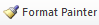 Please visit https://youtu.be/yjdL2n4lZm4 for more detailed instructions.Required Courses: Sem. Hrs. PHIL 2403, Introduction to Cognitive Science 3 Select fifteen hours from the following: BIO 3033, Evolution
BIO 3323 AND 3231, Animal Physiology and Laboratory 
BIO 4133 AND 4131, Cell Biology and Laboratory
BIO 4443 AND BIO 4441, Comparative Animal Physiology and Laboratory 
PHIL 4403, Metaphysics
PHIL 4443, Philosophy of Mind
POSC 4003, Political Psychology
PSY 3043, Child Psychology
PSY 3303, Motivation
PSY 3413, Adolescent Psychology
PSY 3453, Developmental Psychology
PSY 4323, Physiological Psychology
PSY 4363, Cognitive Psychology
SOC 3293, Self and Society
SOC 4213, Sociology of Childhood and Adolescence 15 Total Required Hours: 18 Emphasis Area (Biology): Sem. Hrs. BIO 3033, Evolution 3 BIO 3302 AND 3312, Comparative Anatomy and Laboratory 4 BIO 3303 AND 3301, General Entomology and Laboratory OR BIO 3322 AND 3332, Invertebrate Zoology and Laboratory 4 BIO 3323 AND 3321, Animal Physiology and Laboratory 
BIO 4443 AND BIO 4441, Comparative Animal Physiology and LaboratoryOR BIO 4513, Plant Physiology 3-4 BIO 4104, Microbiology 4 BIO 4133 AND BIO 4131, Cell Biology and Laboratory OR CHEM 4243, Biochemistry 3-4 BIO 4332 AND 4342, Animal Histology and Laboratory OR BIO 4343 AND 4341, Animal Embryology and Laboratory 4 4 BIO 4542 AND 4541, Mycology and Laboratory OR
BIO 4552 AND 4551, Medical Mycology and Laboratory 3 BIO 4704, Plant Systematics OR
BIO 4522 AND 4521, Wetland Plant Ecology and Laboratory 3-4 STAT 3233, Applied Statistics I 3 Electives (BIO prefix) 5-8 Sub-total 42 Total Required Hours: 120 University Requirements: See University General Requirements for Baccalaureate degrees (p. 44) First Year Making Connections Course: Sem. Hrs. BIO 1013, Making Connections - Biology 3 General Education Requirements: Sem. Hrs. See General Education Curriculum for Baccalaureate degrees (p. 89) Students with this major must take the following: MATH 1023, College Algebra or MATH course that requires MATH 1023 as a prerequisite CHEM 1013 AND 1011, General Chemistry I and Laboratory
BIO 2013 AND 2011, Biology of the Cell and Laboratory
COMS 1203, Oral Communication (Required Departmental Gen. Ed. Option) 35 Language Requirement: Sem. Hrs. A student must complete the foreign language requirements before being considered a Biological Sciences Major. (Refer to Department of Biological Sciences Foreign Language Requirement). Major Requirements: Sem. Hrs. BIO 1303 AND 1301, Biology of Animals and Laboratory 4 BIO 1503 AND 1501, Biology of Plants and Laboratory 4 BIO 3013 AND 3011, Genetics and Laboratory 4 BIO 3023, Principles of Ecology 3 BIO 4021, Biological Seminar 1 CHEM 1023 AND 1021, General Chemistry II and Laboratory 4 CHEM 3103 AND 3101, Organic Chemistry I and Laboratory 4 CHEM 3113 AND 3111, Organic Chemistry II and Laboratory 4 MATH 2194, Survey of Calculus OR MATH 2204, Calculus I 4 PHYS 2054, General Physics I 4 PHYS 2064, General Physics II 4 Sub-total 40 Emphasis Area (Pre-professional Studies): Sem. Hrs. BIO 3302 AND 3312, Comparative Anatomy and Laboratory AND BIO 3323 AND 3321, Animal Physiology and Laboratory BIO 4443 AND BIO 4441, Comparative Animal Physiology and Laboratory OR BIO 3223 AND 3221, Human Structure and Function I and Laboratory AND BIO 3233 AND 3231, Human Structure and Function II and Laboratory 8 BIO 4104, Microbiology 4 BIO 4133 AND 4131, Cell Biology and Laboratory OR CHEM 4243, Biochemistry 3-4 University Requirements: University Requirements: See University General Requirements for Baccalaureate degrees (p. 44) See University General Requirements for Baccalaureate degrees (p. 44) First Year Making Connections Course: First Year Making Connections Course: Sem. Hrs. BIO 1013, Making Connections - Biology BIO 1013, Making Connections - Biology 3 General Education Requirements: General Education Requirements: Sem. Hrs. See General Education Curriculum for Baccalaureate degrees (p. 89) Students with this major must take the following: MATH 1023, College Algebra or MATH course that requires MATH 1023 as a prerequisite CHEM 1013 AND 1011, General Chemistry I and Laboratory
BIO 2013 AND 2011, Biology of the Cell and Laboratory
COMS 1203, Oral Communication (Required Departmental Gen. Ed. Option) See General Education Curriculum for Baccalaureate degrees (p. 89) Students with this major must take the following: MATH 1023, College Algebra or MATH course that requires MATH 1023 as a prerequisite CHEM 1013 AND 1011, General Chemistry I and Laboratory
BIO 2013 AND 2011, Biology of the Cell and Laboratory
COMS 1203, Oral Communication (Required Departmental Gen. Ed. Option) 35 Language Requirement: Language Requirement: Sem. Hrs. A student must complete the foreign language requirements before being considered a Biological Sciences Major. (Refer to Department of Biological Sciences Foreign Language Requirement). A student must complete the foreign language requirements before being considered a Biological Sciences Major. (Refer to Department of Biological Sciences Foreign Language Requirement). Major Requirements: Major Requirements: Sem. Hrs. BIO 1303 AND 1301, Biology of Animals and Laboratory BIO 1303 AND 1301, Biology of Animals and Laboratory 4 BIO 1503 AND 1501, Biology of Plants and Laboratory BIO 1503 AND 1501, Biology of Plants and Laboratory 4 BIO 3013 AND 3011, Genetics and Laboratory BIO 3013 AND 3011, Genetics and Laboratory 4 BIO 3023, Principles of Ecology BIO 3023, Principles of Ecology 3 BIO 4021, Biological Seminar BIO 4021, Biological Seminar 1 CHEM 1023 AND 1021, General Chemistry II and Laboratory CHEM 1023 AND 1021, General Chemistry II and Laboratory 4 CHEM 3103 AND 3101, Organic Chemistry I and Laboratory CHEM 3103 AND 3101, Organic Chemistry I and Laboratory 4 CHEM 3113 AND 3111, Organic Chemistry II and Laboratory CHEM 3113 AND 3111, Organic Chemistry II and Laboratory 4 MATH 2194, Survey of Calculus OR MATH 2204, Calculus I MATH 2194, Survey of Calculus OR MATH 2204, Calculus I 4 PHYS 2054, General Physics I PHYS 2054, General Physics I 4 PHYS 2064, General Physics II PHYS 2064, General Physics II 4 Sub-total Sub-total 40 Emphasis Area (Zoology): Emphasis Area (Zoology): Sem. Hrs. BIO 3302 AND 3312, Comparative Anatomy and Laboratory BIO 3302 AND 3312, Comparative Anatomy and Laboratory 4 BIO 3303 AND 3301, General Entomology and Laboratory OR BIO 3322 AND 3332, Invertebrate Zoology and Laboratory BIO 3303 AND 3301, General Entomology and Laboratory OR BIO 3322 AND 3332, Invertebrate Zoology and Laboratory 4 BIO 3323 AND 3321, Animal Physiology and Laboratory BIO 3323 AND 3321, Animal Physiology and Laboratory 4 BIO 4332 AND 4342, Animal Histology and Laboratory BIO 4332 AND 4342, Animal Histology and Laboratory 4 BIO 4343 AND 4341, Animal Embryology and Laboratory BIO 4343 AND 4341, Animal Embryology and Laboratory 4 BIO 4443 AND BIO 4441, Comparative Animal Physiology and Laboratory4 STAT 3233, Applied Statistics I OR CHEM 4243, Biochemistry STAT 3233, Applied Statistics I OR CHEM 4243, Biochemistry 3 Botany elective:
BIO 3542 AND BIO 3541, Plant Pathology and Laboratory
BIO 3553. Economic Botany
BIO 4513. Plant Physiology
BIO 4522 AND BIO 4521, Wetland Plant Ecology and Laboratory BIO 4542 AND BIO 4541, Mycology and Laboratory
BIO 4552 AND BIO 4551, Medical Mycology and Laboratory
BIO 4704. Plant Systematics
BIO 4714, Dendrology
Other courses approved by advisor 3-4 Zoology elective:
BIO 3303 AND BIO 3301, General Entomology and Laboratory
BIO 3313 AND BIO 3311, Economic Entomology and Laboratory
BIO 3302 AND BIO 3312, Comparative Anatomy and Laboratory
BIO 3322 AND BIO 3332, Invertebrate Zoology and Laboratory
BIO 3323 AND BIO 3321, Animal Physiology and Laboratory
BIO 4443 AND BIO 4441, Comparative Animal Physiology and Laboratory
BIO 4322 AND BIO 4323, Biology of Marine Mammals and Laboratory
BIO 4332 AND BIO 4342, Animal Histology and Laboratory
BIO 4333, Marine Biology
BIO 4343 AND BIO 4341, Animal Embryology and Laboratory
BIO 4352 AND BIO 4351, Mammology and Laboratory
BIO 4362, Applied Aquaculture
BIO 4363 AND BIO 4361, Mammalian Neurobiology and Laboratory
BIO 4372, Applied Fisheries
BIO 4373 AND 4371, Animal Ecology and Laboratory
BIO 4382 AND BIO 4392, Parasitology and Laboratory
BIO 4403, Comparative Vertebrate Reproduction
BIO 4412 AND BIO 4411, Herpetology and Laboratory
BIO 4423 AND BIO 4421, Ornithology and Laboratory
BIO 4433, Field Experience in Marine Environments
An individual course cannot be used as both a required course and an elective. 3-5 Electives: Choose from Botany and/or Zoology electives above. An individual course cannot be used as both a required course and an elective. 7-10 Sub-total 81 Total Required Hours: 120 Select two of the following: BIO 3673, Human Dimensions of Natural Resources BIO 4613, Conservation Biology
POSC 4533, Environmental Law and Administration 6 Select two of the following:
BIO 4352 AND 4351, Mammalogy and Laboratory BIO 4412 AND 4411, Herpetology and Laboratory BIO 4423 AND 4421, Ornithology and Laboratory 6-7 Botany elective:
BIO 3501 AND BIO 3511, Wild Flowers of Arkansas and Laboratory. BIO 3542 AND BIO 3541, Plant Pathology and Laboratory
BIO 3553. Economic Botany
BIO 4513. Plant Physiology
BIO 4522 AND BIO 4521, Wetland Plant Ecology and Laboratory BIO 4542 AND BIO 4541, Mycology and Laboratory
BIO 4552 AND BIO 4551, Medical Mycology and Laboratory
BIO 4714, Dendrology
Other courses approved by advisor 3 Communication elective: ENG 3043. Technical Writing See advisor for acceptable substitutions. 3 Zoology electives:
BIO 3303 AND BIO 3301, General Entomology and Laboratory
BIO 3313 AND BIO 3311, Economic Entomology and Laboratory
BIO 3302 AND BIO 3312, Comparative Anatomy and Laboratory
BIO 3322 AND BIO 3332, Invertebrate Zoology and Laboratory
BIO 3323 AND BIO 3321, Animal Physiology and Laboratory
BIO 4322 AND BIO 4323, Biology of Marine Mammals and Laboratory
BIO 4332 AND BIO 4342, Animal Histology and Laboratory
BIO 4333, Marine Biology
BIO 4343 AND BIO 4341, Animal Embryology and Laboratory
BIO 4352 AND BIO 4351, Mammology and Laboratory
BIO 4362, Applied Aquaculture
BIO 4363 AND BIO 4361, Mammalian Neurobiology and Laboratory
BIO 4372, Applied Fisheries
BIO 4382 AND BIO 4392, Parasitology and Laboratory
BIO 4403, Comparative Vertebrate Reproduction
BIO 4412 AND BIO 4411, Herpetology and Laboratory
BIO 4423 AND BIO 4421, Ornithology and Laboratory
BIO 4433, Field Experience in Marine Environments
BIO 4443 AND BIO 4441, Comparative Animal Physiology and Laboratory
An individual course cannot be used as both a required course and an elective. 5-7 Sub-total 81 Total Required Hours: 120 